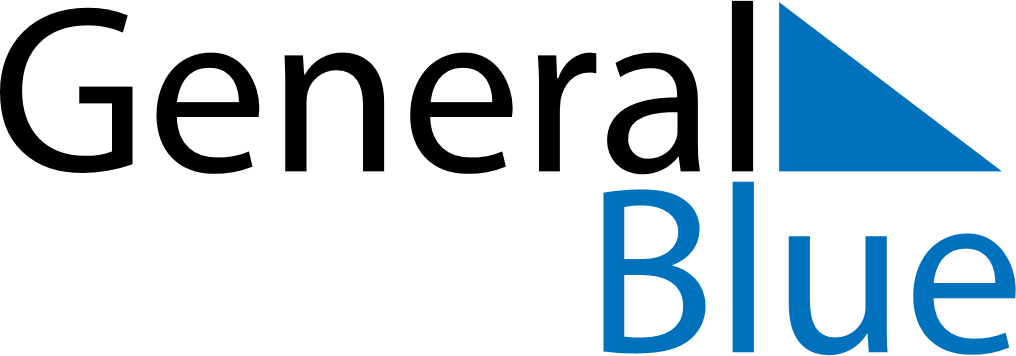 June 2029June 2029June 2029June 2029ArmeniaArmeniaArmeniaMondayTuesdayWednesdayThursdayFridaySaturdaySaturdaySunday1223The day of protection of children rights4567899101112131415161617181920212223232425262728293030